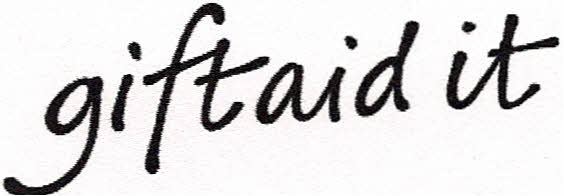 Gift Aid declaration                      Ref No:  Name of charity      Norfolk Fire MuseumPlease treat the enclosed gift of £          as a Gift Aid donation and for all future donations. I confirm I have paid or will pay an amount of Income Tax and / or Capital 
Gains Tax for the current tax year (6 April to 5 April) that is at least equal to 
the amount of tax that Norfolk Fire Museum I donate to, will reclaim on my gifts for the current and future tax years. I understand that other taxes such as VAT and Council Tax do not qualify. I understand Norfolk Fire Museum will reclaim 25p of tax on every £1 that I have given. Donor's details 	Title              First name or Initials.     Surname       Full Home address 	Postcode 		SignatureDatePlease notify the charity if you :- Want to cancel this declaration Change your name or home address No longer pay sufficient tax on your income and/or capital gains. If you pay Income Tax at the higher or additional rate and want to receive the additional tax 
relief due to you, you must include all your Gift Aid donations on your Self-Assessment tax 
return or ask HM Revenue and Customs to adjust your tax code. Registered Charity 1181921Once completed please return this form to the treasurer at 21 Chapel Lane, Coltishall, Norwich, NR12 7DR. Cheques should be made out to “Norfolk Fire Museum”.